Задание для дистанционного обучения. 1Б (Живопись)ЗАДАНИЕ 1Тема: Натюрморт из предметов быта. Лессировка. Формат: А 3Тип занятия: Дистанционное обучение. Самостоятельная работа учащихся.  План работы: -Составить простой натюрморт из предметов быта на светлом фоне.  (Пример: Кружка, яблоко.) -Осветить натюрморт искусственным светом (настольная лампа) - Создать благоприятные условия для работы. ( Зафиксировать бумагу на плотной жесткой поверхности. Подготовить рабочее место - стол, стул; необходимые материалы для работы.) -Приступить к работе над натюрмортом.  Этапы работы:1. Компоновка предметов в листе. - Для начала подумайте о расположении листа (вертикаль или горизонталь)-Посмотрите на масштаб предметов относительно друг друга, (что больше, что меньше и на сколько) - Отметьте засечками крайние точки предметов (их примерное расположение) - Наметьте плоскость стола. (линяя, разделяющая плоскость на которой стоят предметы и плоскость находящаяся за предметами.) 2. Линейное построение предметов. - Начните построение с более крупного предмета. Методом визирования измеряем самую большую ширину предмета и смотрим сколько раз эта ширина откладывается в высоте предмета. Находим высоту и ширину предмета. Проводим ось симметрии и выстраиваем предмет, опираясь на натуру. Строим эллипсы. - Переходим к построению более мелкого предмета. 3. Уточнение построения. - Намечаем светотеневые градации на предмете, а это: блик, свет, полутень, тень, рефлекс, падающая тень. Стираем вспомогательные линии построения. 4. Приступаем к работе в цвете. - Заливаем весь лист охрой с большим количеством воды. - После высыхания. Покрываем каждый предмет локальным цветом (напоминаю, локальный цвет - общий цвет предмета в самой светлой его части, на свету) Не забываем оставлять не окрашенными блики на предметах. - После того, как вы покрыли локальным цветом каждый предмет и фон приступаем к моделировки формы. Допустим, предмет – кружка зеленого цвета. Локальный цвет нашей кружки – бледно-зеленый (зеленый с большим количеством воды). Мы оставляем световую часть (свет) на кружке не закрашенной, остальное, а это полутени, тень, рефлекс покрываем более плотным красочным слоем ( т. е. к локальному цвету на палитре добавляем больше цвета). После высыхания, оставляем свет и еще одну градацию, которая идет сразу после света - неокрашенной, остальные градации покрываем еще более плотным слоем краски. Ждем высыхания. Продолжаем покрывать градации. Не забываем о том, что самый плотной по тону является тень собственная на предмете, а не рефлекс. Рефлекс – светлее собственной тени на предмете. - После того, как мы покроем все светотеневые градации на предметах, можно покрыть падающие тени от предметов. Вспоминаем, чем ближе к предмету падающая тень, тем она плотнее по тону. То есть, сначала покрываем локальным цветом всю падающую тень, даем возможность высохнуть, а затем уплотняем тень в сторону к предмету. - После того, как вы закончили с предметами и падающими тенями от них, обратите внимания на фон. В натюрморте есть две плоскости, первая на которой стоят предметы, её еще обычно называют горизонтальной, и вторая находящаяся за предметами, вертикальная плоскость. Если свет у нас искусственный (светильник) и лучи света направлены на предметы сверху, то получается, что свет от лампы напрямую освящает горизонтальную поверхность стола, так как по вертикальной плоскости он проходит вскользь. Из этого следует, что плоскость на которой стоят предметы будет светлее, вертикальной плоскости. Покрываем вертикальную плоскость плотнее. - На завершающем этапе нам необходимо обобщить работу, сделать её целостной. Для этого нам потребуется, после полного высыхания, покрыть весь лист охрой с водой. ЗАДАНИЕ 2Тема: Этюд из группы овощей или фруктов. Техника «Алла прима мазком»Написать этюд из группы овощей или фруктов. Техника "Алла прима мазком"
Цель: Составить композицию из 2-3 овощей или фруктов на контрастном фоне. Предметы расположить цельно, гармонично. Установить боковое освещение.
Формат А3
Этапы работы над натюрмортом:
1. Закомпоновать предметы в листе. Выполнить линейный рисунок (построение предметов). По завершении данного этапа и последующих прислать мне личным сообщением фото.
2. Выполнить работу в цвете, используя прием "алла прима мазком"
4. Проработать детали, выделить передний план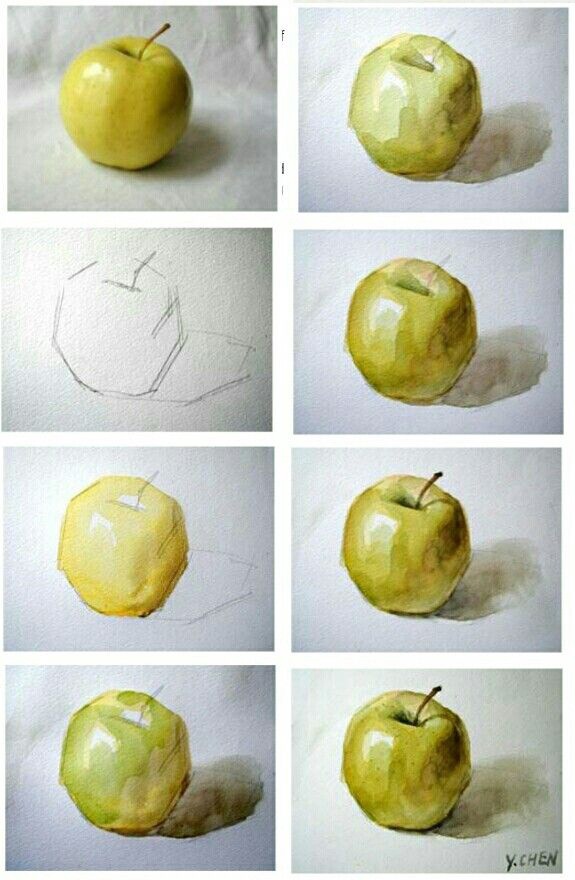 